Приложение к решению Обнинского городского Собрания «О назначении публичных слушаний по проекту решения городского Собрания «О внесении изменений и дополнений в Устав муниципального образования «Город Обнинск», утвержденный решением городского Собрания от 04.07.2006 № 01-24» от 30.01.2024  № 02-49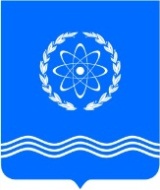 ОБНИНСКОЕ ГОРОДСКОЕ СОБРАНИЕГОРОДСКОГО ОКРУГА «ГОРОД ОБНИНСК»Р Е Ш Е Н И Е № __проектг. Обнинск 									       _______ 2024 годаО внесении изменений и дополнений в Устав муниципального образования «Город Обнинск», утвержденный решением городского Собрания от 04.07.2006 № 01-24 В соответствии с Федеральным законом от 06.10.2003 № 131-ФЗ «Об общих принципах организации местного самоуправления в Российской Федерации», Федеральным законом от 12.06.2002  № 67-ФЗ «Об основных гарантиях избирательных прав и права на участие в референдуме граждан Российской Федерации» Обнинское городское СобраниеРЕШИЛО:Внести в Устав муниципального образования «Город Обнинск», утвержденный решением городского Собрания от 04.07.2006 № 01-24, следующие изменения и дополнения:В перечне основных наименований, используемых в Уставе муниципального образования «Город Обнинск», последний абзац «Избирательная комиссия муниципального образования «Город Обнинск» - далее – муниципальная избирательная комиссия.» признать утратившим силу;Статью 7 изложить в следующей редакции: «Статья 7. Муниципальные правовые акты города1. Муниципальный правовой акт (далее - правовой акт) - решение, принятое непосредственно населением города Обнинска по вопросам местного значения, либо решение, принятое органом местного самоуправления и (или) должностным лицом местного самоуправления по вопросам местного значения, по вопросам осуществления отдельных государственных полномочий, переданных органам местного самоуправления федеральными законами и законами Калужской области, а также по иным вопросам, отнесенным Уставом города в соответствии с федеральными законами к полномочиям органов местного самоуправления и (или) должностных лиц местного самоуправления, документально оформленные, обязательные для исполнения на территории города Обнинска, устанавливающие либо изменяющие общеобязательные правила или имеющие индивидуальный характер.2. В систему муниципальных правовых актов входят:- Устав города Обнинска, правовые акты, принятые на местном референдуме;- решения городского Собрания;- постановления и распоряжения Главы городского самоуправления;- постановления и распоряжения Администрации города;- правовые акты Контрольно-счетной палаты.3. Устав города и оформленные в виде правовых актов решения, принятые на местном референдуме, являются актами высшей юридической силы в системе муниципальных правовых актов, имеют прямое действие и применяются на всей территории города. 4. Муниципальные нормативные правовые акты, затрагивающие права, свободы и обязанности человека и гражданина, муниципальные нормативные правовые акты, устанавливающие правовой статус организаций, учредителем которых выступает муниципальное образование, а также соглашения, заключаемые между органами местного самоуправления, вступают в силу после их официального обнародования.5. Под обнародованием муниципального правового акта, в том числе соглашения, заключенного между органами местного самоуправления, понимается:1) официальное опубликование муниципального правового акта;2) размещение муниципального правового акта в местах, доступных для неограниченного круга лиц (в помещениях государственных органов, органов местного самоуправления, муниципальных библиотек, других доступных для посещения местах);3) размещение на официальном сайте муниципального образования в информационно-телекоммуникационной сети "Интернет";6. Официальным опубликованием муниципального правового акта, в том числе соглашения, заключенного между органами местного самоуправления, считается первая публикация его полного текста в периодическом печатном издании, распространяемом в городе Обнинске, или первое размещение его полного текста в сетевом издании.7. В целях возможности ознакомления с содержанием муниципальных нормативных правовых актов, в том числе соглашениями, заключенными между органами местного самоуправления, обеспечивается создание пунктов подключения к информационно-телекоммуникационной сети «Интернет» в муниципальных библиотеках города Обнинска без использования дополнительных технических средств. Перечень таких пунктов утверждается решением Обнинского городского Собрания.8. Периодическим печатным изданием является Информационный бюллетень муниципальных нормативных правовых актов органов местного самоуправления муниципального образования «Город Обнинск» «Обнинск официальный» (учреждено постановлением Администрации города Обнинска от 06.12.2017 № 1944-п).Сетевым изданием является информационный портал Администрации города Обнинска www.admobninsk.ru (зарегистрирован в Федеральной службе по надзору в сфере связи, информационных технологий и массовых коммуникаций (Роскомнадзор) 24.07.2018. Свидетельство о регистрации Эл № ФС77-73321).9. Прокурор города Обнинска и Калужский прокурор по надзору за исполнением закона на особо режимных объектах в рамках своих полномочий вправе вносить предложения об изменении, о дополнении, об отмене или о принятии нормативных правовых актов органов местного самоуправления.»;В пункте 1 статьи 8:а) подпункт 34 дополнить словами «, а также правил использования водных объектов для рекреационных целей»;б) подпункт 35  изложить в следующей редакции:«35) организация и осуществление мероприятий по работе с детьми и молодежью, участие в реализации молодежной политики, разработка и реализация мер по обеспечению и защите прав и законных интересов молодежи, разработка и реализация муниципальных программ по основным направлениям реализации молодежной политики, организация и осуществление мониторинга реализации молодежной политики в городском округе;»;Подпункт 8 пункта 1 статьи 9 изложить в следующей редакции:«8) учреждение печатного средства массовой информации и (или) сетевого издания для обнародования муниципальных правовых актов, доведения до сведения жителей муниципального образования официальной информации;»;Из подпунктов а) и б) пункта 6 статьи 26 слова «аппарате избирательной комиссии муниципального образования,» исключить;Дефис 16 пункта 2 статьи 28 признать утратившим силу;Из пункта 2 статьи 29 слова «и собирается Председателем муниципальной избирательной комиссии» исключить;Главу 8 «Муниципальная избирательная комиссия» признать утратившей силу;В пункте 2 статьи 32 абзацы 6 и 7  признать утратившими силу.Решение подлежит официальному опубликованию после его государственной регистрации и вступает в силу после его официального опубликования.Глава городского самоуправления, Председатель городского Собрания 						Г.Ю. Артемьев